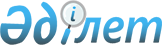 О внесении изменения и дополнений в постановление Правительства Республики Казахстан от 16 июня 2008 года № 586Постановление Правительства Республики Казахстан от 6 августа 2009 года № 1184

      Правительство Республики Казахстан ПОСТАНОВЛЯЕТ:



      1. Внести в постановление Правительства Республики Казахстан от 16 июня 2008 года № 586 "О составе совета директоров акционерного общества "Өркен" следующие изменение и дополнения:



      в приложении к указанному постановлению:



      строку:

Исекешев                      - Помощник Президента Республики 

Асет Орентаевич                 Казахстан



      изложить в следующей редакции:

"Бишимбаев                    - Помощник Президента

Куандык Валиханович             Республики Казахстан";



      дополнить строками следующего содержания:

"Томас Кучера                 - независимый директорЧарман Кеннес Пол             - независимый директорМурзабекова

Светлана Викторовна           - независимый директор".



      2. Настоящее постановление вводится в действие со дня подписания.      Премьер-Министр

      Республики Казахстан                       К. Масимов
					© 2012. РГП на ПХВ «Институт законодательства и правовой информации Республики Казахстан» Министерства юстиции Республики Казахстан
				